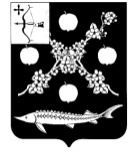 АДМИНИСТРАЦИЯ ВЯТСКОПОЛЯНСКОГО РАЙОНАКИРОВСКОЙ ОБЛАСТИПОСТАНОВЛЕНИЕОб утверждении положения об организационном отделе администрации Вятскополянского районаВ соответствии с решением Вятскополянской районной Думы от 24.08.2016 № 61 «О внесении изменений в решение Вятскополянской районной Думы от 29.10.2014 № 48 «Об утверждении структуры органов местного самоуправления» и статьей 32 Устава муниципального образования Вятскополянский муниципальный район Кировской области, администрация района постановляет:Утвердить Положение об организационном отделе администрации Вятскополянского района. Прилагается.Контроль за выполнением проставления оставляю за собой.  Глава района                                                                                           И.Г. ТрифоновПОДГОТОВЛЕНОЗаведующая организационным отделом                                                                                    Н.Е. Шерстнева УТВЕРЖДЕНОПостановлением администрацииВятскополянского районаот_________________№_______ПОЛОЖЕНИЕоб организационном отделеадминистрации Вятскополянского района1.Общие положения1.1. Организационный отдел администрации Вятскополянского района  (далее - отдел) является структурным подразделением администрации Вятскополянского района и подчиняется заместителю главы администрации по общим и организационным вопросам.  1.2. Отдел в своей деятельности руководствуется Конституцией Российской Федерации, федеральным и областным законодательством, Уставом муниципального района, муниципальными правовыми актами, а также настоящим Положением.1.3. Отдел осуществляет свою деятельность во взаимодействии с органами исполнительной власти Кировской области, депутатами районной Думы, органами местного самоуправления поселений, входящих в состав муниципального района, структурными подразделениями администрации района, учреждениями и организациями.2. Функции отделаОтдел выполняет следующие функции:2.1.	 Осуществляет	оперативную связь с органами местного самоуправления поселений, органами местного самоуправления муниципальных образований области, органами исполнительной власти области по решению текущих вопросов.2.2.	Оказывает консультативную, методическую и практическую помощь органам местного самоуправления поселений по вопросам местного самоуправления, территориального общественного самоуправления.2.3.	Оказывает правовую, консультационную, информационно-методическую и практическую помощь органам местного самоуправления поселений по вопросам нормативного правового регулирования их деятельности.2.4.	Изучает, анализирует и обобщает опыт работы органов местного самоуправления поселений, муниципальных образований области по вопросам местного самоуправления. 2.5. Оказывает органам местного самоуправления консультативную и методическую помощь в разработке целевых муниципальных программ, по вопросам становления и развитии местного самоуправления.2.6. Осуществляет подготовку и организационное обеспечение совещаний с главами поселений Вятскополянского района. Ведет протокол совещания и обеспечивает контроль за исполнением пунктов протокола. 2.7.	 Участвует в разработке проектов правовых актов районной Думы, вносимых в районную Думу депутатами и комиссиями районной Думы.2.8.	Проводит работу по формированию резерва кадров по замещению выборных муниципальных должностей, кандидатов в депутаты представительных органов района и поселений.2.9.	Разрабатывает программы обучения для депутатов районной Думы и представительных органов поселений, организует их обучение.2.10.	Ведет базу данных по представительным органам района и поселений: данные о структуре, руководителях, количественном и качественном составе депутатов представительных органов поселений.2.11.	Ведет банк данных по органам и уполномоченным выборным лицам территориального общественного самоуправления.2.12.	Осуществляет работу по формированию проекта плана работы районной Думы.2.13.	Организует подготовку проведения заседаний Думы, совещаний депутатов, депутатских слушаний, других мероприятий в соответствии с планом работы районной Думы и ее комиссий:-	обеспечивает своевременную и качественную подготовку материалов к заседаниям районной Думы, комиссий, их комплектование и предоставление депутатам;-	организует согласование и экспертизу проектов решений районнойДумы;-	извещает депутатов и приглашенных, регистрирует их;-	обеспечивает готовность помещения, средств связи и др.;-	участвует в заседаниях Думы в соответствии с регламентом Думы.2.14.	Обеспечивает ведение делопроизводства Думы и постоянных депутатских комиссий. 2.15.	Осуществляет надлежащее оформление, рассылку и хранение официальных документов районной Думы.2.16.	Организует контроль за исполнением решений районной Думы и ее комиссий.2.17.	Обеспечивает контроль за полнотой, качеством и сроком исполнения: -  областных документов (по поручениям главы района):- поручений Губернатора области (по поручениям главы района).- постановлений, распоряжений главы района (имеющих сроки исполнения).- поручений главы района.- служебных документов с символом «К».2.18.	Осуществляет правовое, организационно-техническое и методическое обеспечение деятельности районной Думы, комиссий.2.19.	Осуществляет подготовку и организационное обеспечение мероприятий, проводимых председателем районной Думы, постоянными депутатскими комиссиями, депутатами Думы. Выполняет работу по реализации замечаний, предложений, рекомендаций, высказанных на данных мероприятиях.2.20.	В целях оказания органам местного самоуправления консультативной и практической помощи по вопросам компетенции отдела работники отдела выезжают в командировки в поселения района.2.21. Координация вопросов, касающихся подготовки и проведения на территории муниципального района избирательных кампаний, выборов и референдумов.2.22. Осуществляет подготовку планов основных мероприятий, проводимых на территории муниципального района.2.23. Организует вручение персональных поздравлений Президента Российской Федерации в связи с юбилейными днями рождения ветеранов Великой Отечественной войны проживающих на территории Вятскополянского района. 2.24. Осуществляет формирование списков кандидатов в присяжные заседатели для Приволжского окружного военного суда и Кировского областного суда по Вятскополянскому району.2.25. Осуществляет ведение реестра нормативно-правовых актов районной Думы и направляет их для включения в регистр муниципальных правовых актов Кировской области.2.26. Осуществляет оформление и хранение документов текущего архива. 2.27. Осуществляет подготовку документов районной Думы к  последующему  хранению  и использованию (экспертиза ценности,  оформление дел, составление описей, актов о выделении дел к уничтожению).2.28.Предоставлят информацию о деятельности отдела для размещения на сайте Вятскополянского района.2.29. Осуществляет обработку персональных данных в соответствии с Федеральным законом РФ от 27.07.2006 № 152-ФЗ «О персональных данных».2.30.	Осуществляет иные полномочия в установленной сфере деятельности, возложенные на отдел нормативными правовыми актами главы администрации.3. Права и обязанности3.1. Отдел в пределах своей компетенции имеет право:3.1.1.	 Вносить главе администрации района предложения по вопросам совершенствования деятельности отдела.3.1.2.	Запрашивать по поручению Думы и получать необходимую информацию и материалы от структурных подразделений администрации Вятскополянского района, учреждений, предприятий, организаций района.3.1.3.	Участвовать в разработке проектов муниципальных программ по вопросам, относящимся к ведению отдела.3.1.4.	Вносить предложения главе администрации района по учебе и командировкам сотрудников отдела для оказания практической помощи органам местного самоуправления поселений, изучения опыта работы, участия в семинарах, конференциях и т.п.3.2. Отдел  обязан соблюдать требования действующего законодательства и правовых актов Вятскополянского района.4.Организация работы отдела4.1.Отдел возглавляет заведующая отделом, которая назначается на должность и освобождается от должности главой администрации.4.2.Заведующая отделом:4.2.1.Организует в соответствии с Положением работу отдела;4.2.2.Осуществляет непосредственное руководство деятельностью отдела;4.2.3.Несет ответственность за неисполнение или ненадлежащее исполнение возложенных на него должностных обязанностей в соответствии с действующим законодательством;4.3.Структура и штаты отдела определяются штатным расписанием администрации района.4.4.Назначение на должность и освобождение от должности работников отдела осуществляется в соответствии с действующим законодательством.5. Заключительные положения5.1. Дополнения и изменения в настоящее Положение вносятся заведующей отделом и утверждаются главой администрации района.5.2. Прекращение деятельности отдела осуществляется в соответствии с действующим законодательством РФ по решению главы администрации.№г. Вятские Поляныг. Вятские Поляныг. Вятские Поляныг. Вятские ПоляныСОГЛАСОВАНОЗаместитель главы администрации по общим и организационным вопросамМ.Г. МякишеваЗаведующая юридическим отделомИ.В. Санникова